COVID-19 Oral History Project                            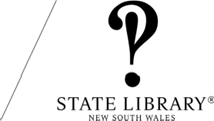 Interview QuestionsSuggested questions developed by State Library of NSW staff. These questions are a starting point for your interview. You can add or modify as suitable.Opening statement
This is (NAME) interviewing (NAME) on x of MONTH, YEAR.
This recording is taking place remotely at …. (eg. remotely via telephone at our homes in Bathurst, NSW). The interview is being recorded for the (Library Name) oral history collection looking at the effects of COVID-19 on Public Libraries services and library staff in NSW.
If the interview is paused or stopped, give a brief reintroduction when recording resumes.
This is NAME continuing the interview with NAME after a quick break.QuestionsHow has your library been affected by Covid-19? (prompts or clarifying questions - how did it change you job, what did you do or are you doing differently?) What was it like in your library in the weeks/days leading up to the lock down? How was the lock down put in place in your library? What services changed first?  Think about your work in the past, and how you are organising your work day now.  How has it changed? How has it stayed the same? What are you seeing in your library or in how you are working from home? What are you seeing in your home, on the streets, at the grocery stores, in the parks when you are out at an appropriate social distance, of course)?  What are the sights of this pandemic to you? The sounds? The smells?  How are you communicating now with others?  Has it changed?  Is communication different?   Have you any inspirational stories or comments to share about the situation?  Is there something that has made you happy or encouraged you to be positive during the present situation?  Is there anything else you would like to share about this unprecedented time? 
 